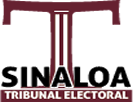 AVISO DE PRIVACIDAD SIMPLIFICADO“CURSO-TALLER AVANCES Y RETOS DE LAPARTICIPACIÓN POLÍTICA DELAS MUJERES EN SINALOA”El Tribunal Electoral del Estado de Sinaloa (TESIN), es el responsable del tratamiento de los datos personales que nos proporcione, los cuales serán protegidos conforme a lo dispuesto por la Ley de Protección de Datos Personales en Posesión de Sujetos Obligados del Estado de Sinaloa, y demás normatividad que resulte aplicable.Los datos personales que recabemos de usted serán utilizados con la finalidad de realizar el registro de participantes al “Curso-Taller Avances y Retos de la Participación Política de las Mujeres en Sinaloa” a impartirse del día 31 de julio, hasta por siete meses del presente año.Así también, los datos recabados servirán para llevar el seguimiento del evento,  en su caso, expedición de constancia de participación, notificar su cancelación, cambio de horario y/o cambio de fecha.Se informa que no se realizarán transferencias de datos personales, salvo aquéllas que sean necesarias para atender requerimientos de información de autoridad competente, que estén debidamente fundados y motivados.Si desea conocer nuestro aviso de privacidad integral, lo podrá consultar de manera presencial en las instalaciones del TESIN, y de manera electrónica a través de la página internet: http://www.teesin.org.mx